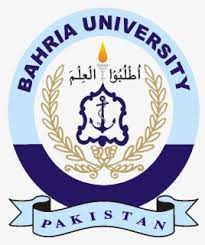 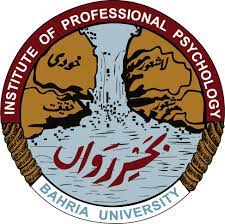 INSTITUTE OF PROFESSIONAL PSYCHOLOGYBAHRIA UNIVERSITY KARACHI CAMPUS ADMISSIONS SPRING 2022 SEMESTER AFFIDAVITI 		S/ D / O  	 Application No. 	             Resident of  	 do solemnly affirm declare as under:-That I am the deponent of this undertaking and hence fully conversant with the contents of this undertaking.That I appeared in HSSC-II / BACHELOR / MASTER Examinations Session_____________from/Board/University_____________________vide Roll Number 		.I declare that I will be able to obtain % marks as per eligibility criteria of the University.That the administration of Bahria University Karachi Campus  has right to cancel my admission if I secure less than required percentage or fail to submit the result & IBCC Certificate in admission office till ____________                                        That I will submit my documents attested by HEC and Equivalence Certificate from IBCC (whatever applicable). If I fail to submit these documents, Bahria University Karachi Campus has right to cancel my admission.That the contents of this affidavit are correct to the best, of my knowledge & belief and nothing has been concealed in this regards:Student Name:  	                       Student Signature: ____________________  Father’s Name: __________________ Father’s Signature: ___________________  Date:  	                          Mobile No:                                                        